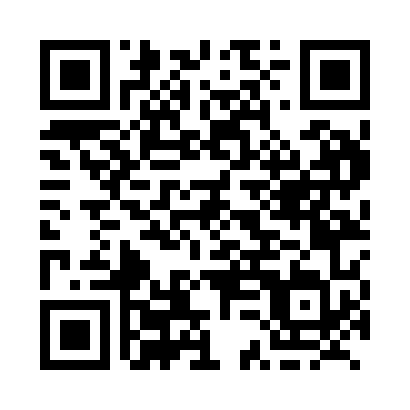 Prayer times for Bernard, Saskatchewan, CanadaMon 1 Apr 2024 - Tue 30 Apr 2024High Latitude Method: Angle Based RulePrayer Calculation Method: Islamic Society of North AmericaAsar Calculation Method: HanafiPrayer times provided by https://www.salahtimes.comDateDayFajrSunriseDhuhrAsrMaghribIsha1Mon5:086:431:125:407:429:172Tue5:056:401:125:417:449:193Wed5:036:381:115:427:459:214Thu5:006:361:115:437:479:235Fri4:586:341:115:447:499:256Sat4:556:321:105:467:509:277Sun4:526:301:105:477:529:298Mon4:506:271:105:487:539:319Tue4:476:251:105:497:559:3410Wed4:446:231:095:507:579:3611Thu4:426:211:095:517:589:3812Fri4:396:191:095:528:009:4013Sat4:366:171:095:538:029:4214Sun4:346:141:085:558:039:4415Mon4:316:121:085:568:059:4716Tue4:286:101:085:578:069:4917Wed4:266:081:085:588:089:5118Thu4:236:061:075:598:109:5319Fri4:206:041:076:008:119:5620Sat4:176:021:076:018:139:5821Sun4:156:001:076:028:1510:0022Mon4:125:581:076:038:1610:0323Tue4:095:561:066:048:1810:0524Wed4:065:541:066:058:1910:0725Thu4:045:521:066:068:2110:1026Fri4:015:501:066:078:2310:1227Sat3:585:481:066:088:2410:1528Sun3:555:461:066:098:2610:1729Mon3:535:451:066:108:2710:2030Tue3:505:431:056:118:2910:22